自贡职业技术学院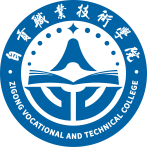 学工简报2022年 第 5 期自贡职业技术学院                      2022年7月4日自贡职业技术学院开展安全教育主题班会为了增强学生安全防范意识，提高学生的安全防范能力，全面普及校园安全常识，2022年7月3日，自贡职业技术学院学生处组织辅导员召开安全教育主题班会。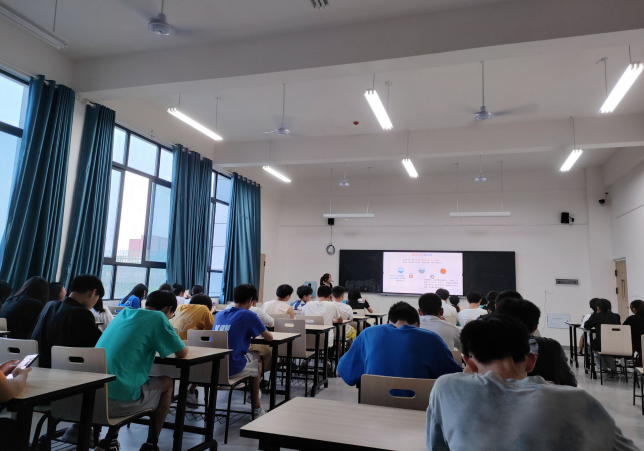 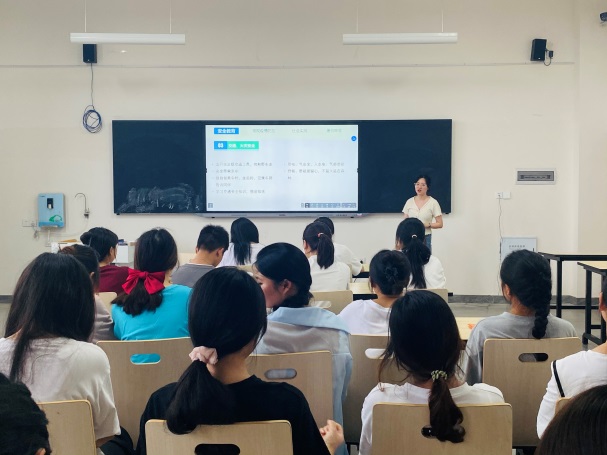 本次主题班会着重介绍了安全教育、疫情防控、社会实践。学生根据自身经验，思考及讨论相关隐患及防护措施。在辅导员的精心组织与学生的积极参与下，安全教育主题班会圆满结束。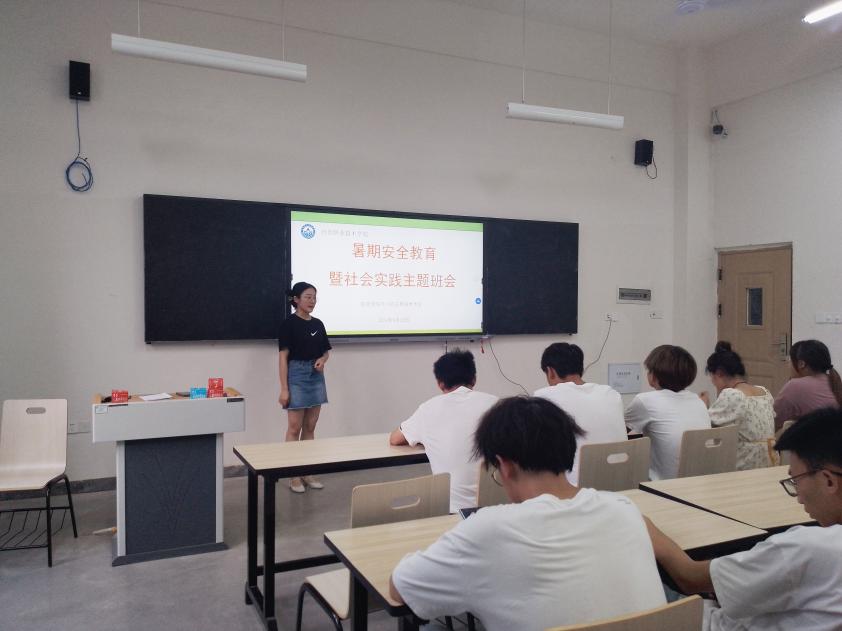 学院高度重视学生暑假安全教育工作，本次主题班会的开展有效提高了学生暑期安全防范意识，让学生能够自觉防范风险，防微杜渐，做到学校放假学生安全意识不放假。撰稿人：余丽霞                        审稿人：付美琳 自贡职业技术学院                             2022年 7月4日